令和　　年　　月　　日寄付申込書社会福祉法人北九州市社会福祉協議会会長　様                                        　　〒　　　-寄付者　ご住所    　　　　　　　　　　　　　　　　　　　　　　　　　　　　　　　　　　　　　　ご連絡先　　　　　　　　　　　　　　　　社会福祉法人北九州市社会福祉協議会の目的及び事業に賛同し、次のとおり寄付を申し込みます。※お預かりした個人情報は、ご本人の承諾なしに第三者に提供することはありません。（社協使用欄）上記の寄付に対し、下記のとおり事務処理を行なってよろしいか。記１　礼状の送付　　要　 ・　 不要　　　　　【その他】２　領収書の発行　　送付 ・　 手渡し　　　　　　　　　　　　　　　　　　　　　　　　　　３　感謝状（10万円以上）　 要　 ・　 不要　　　　　　　　　　　　　　　　　　　　　　　　　　　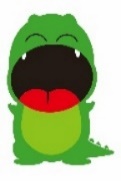 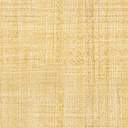 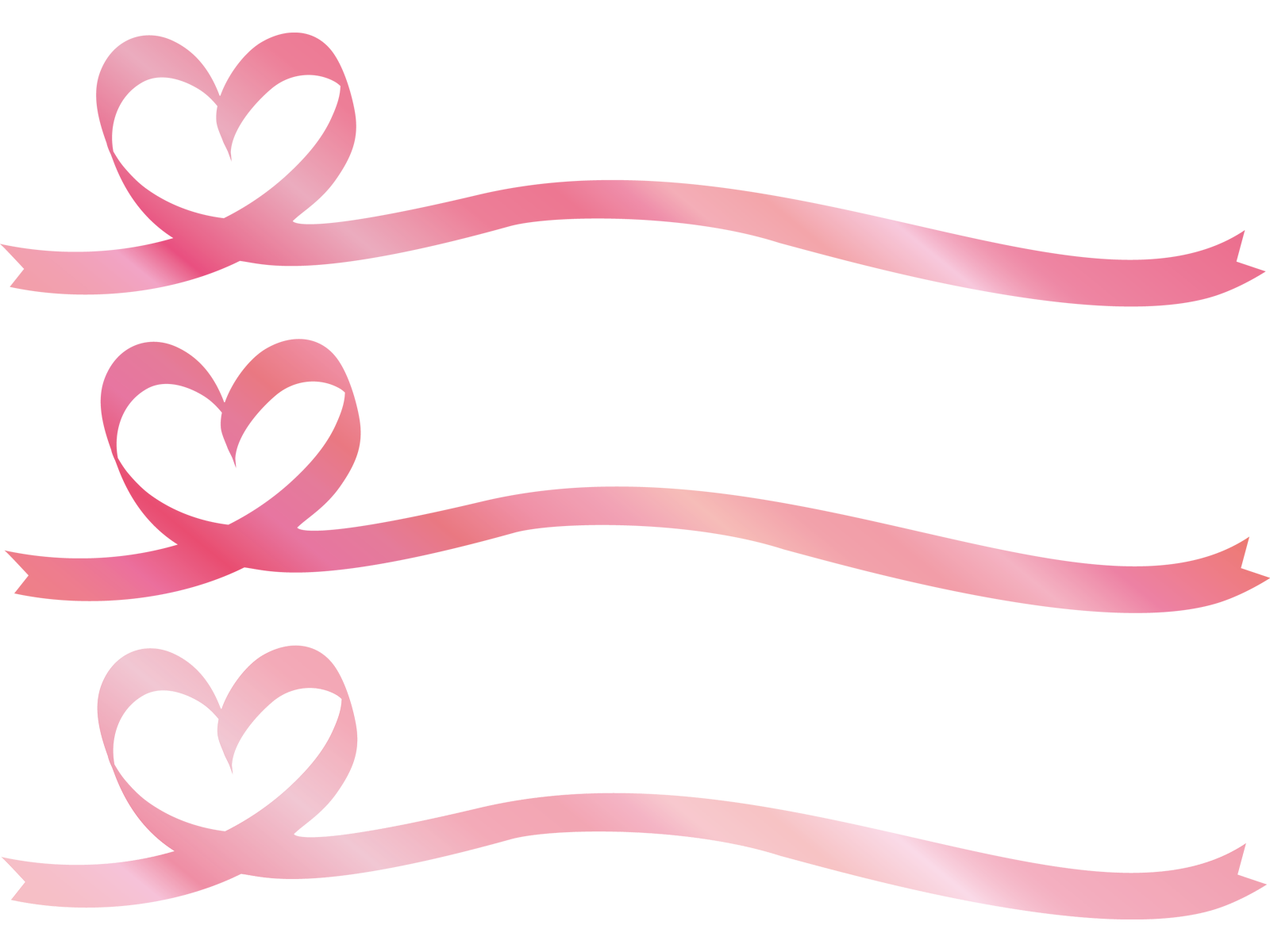 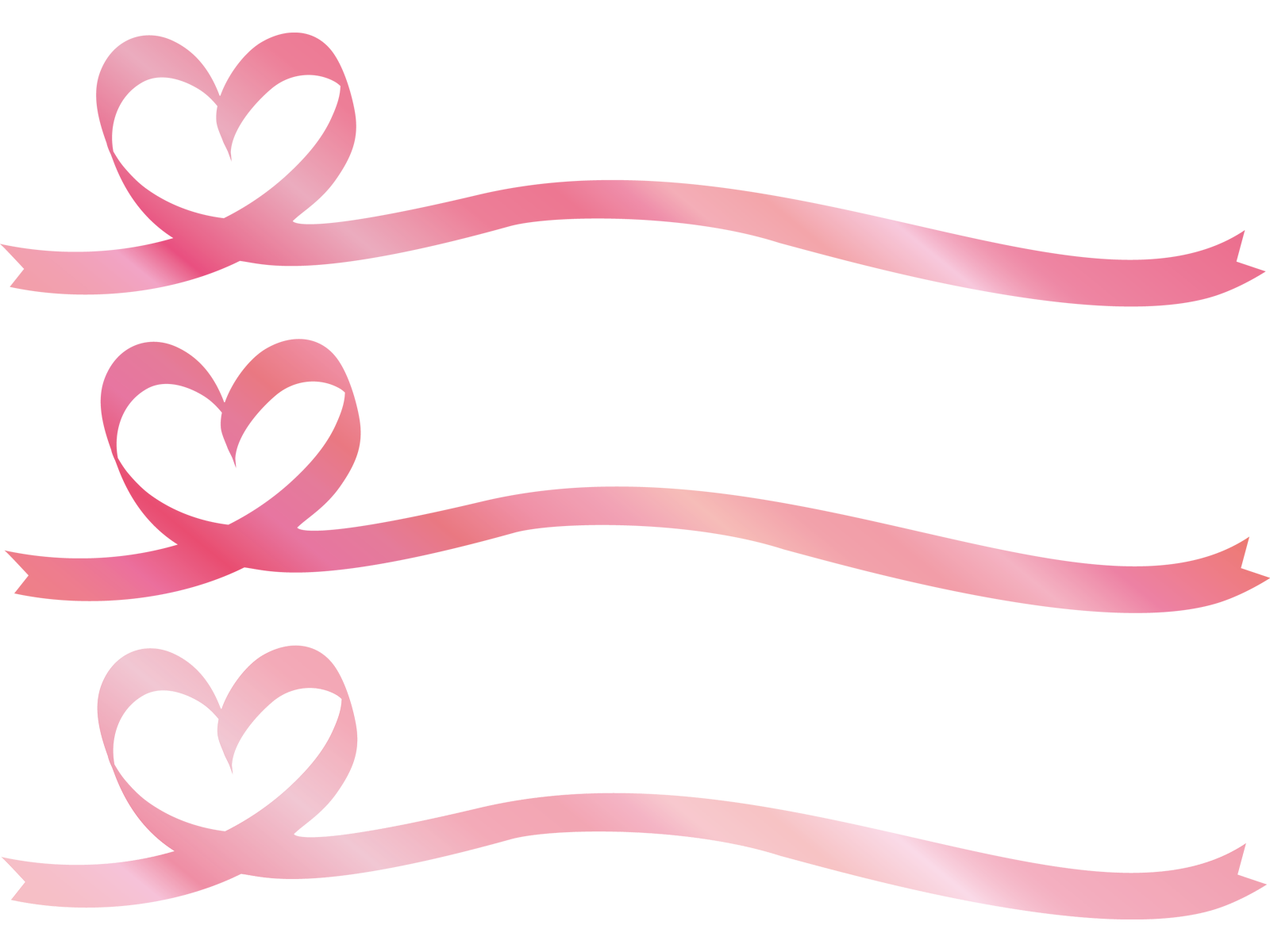 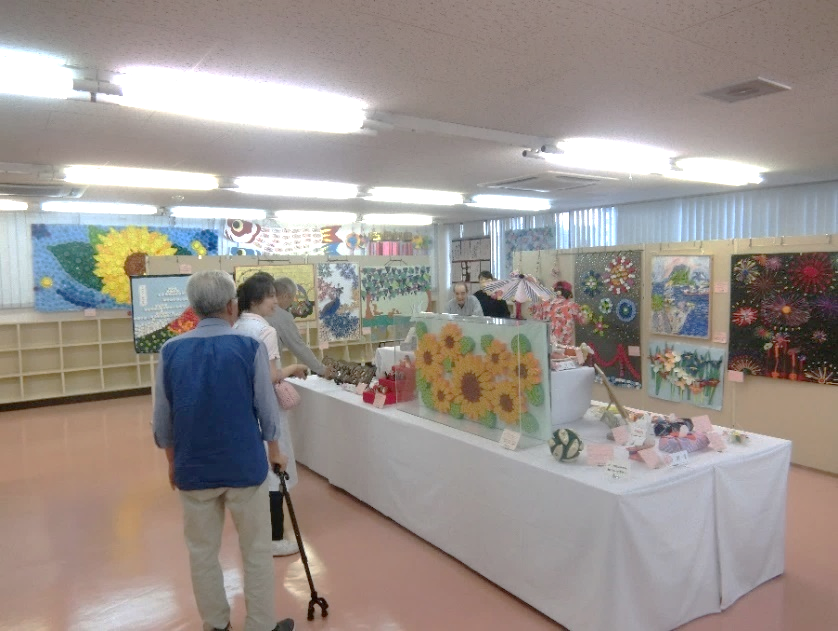 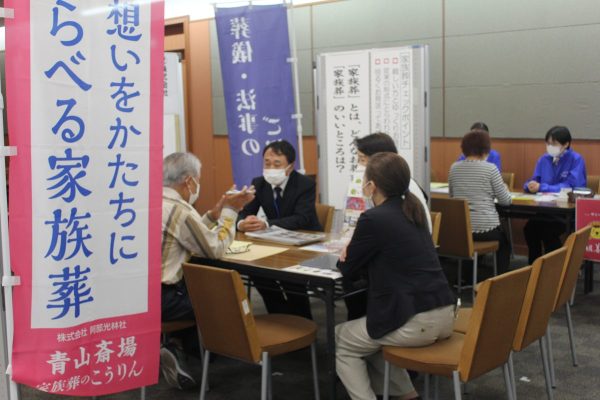 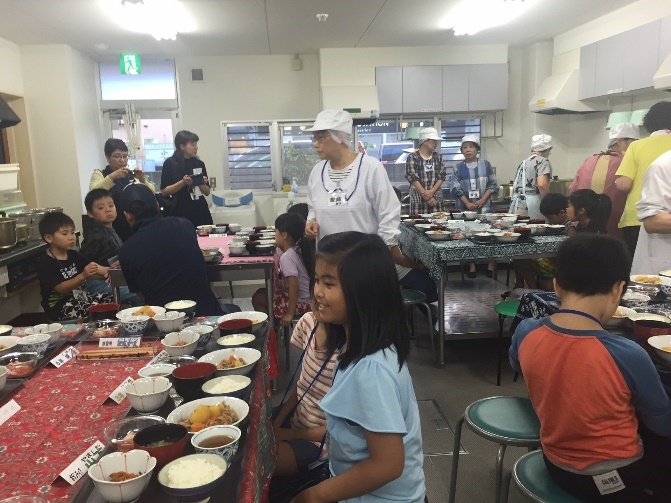 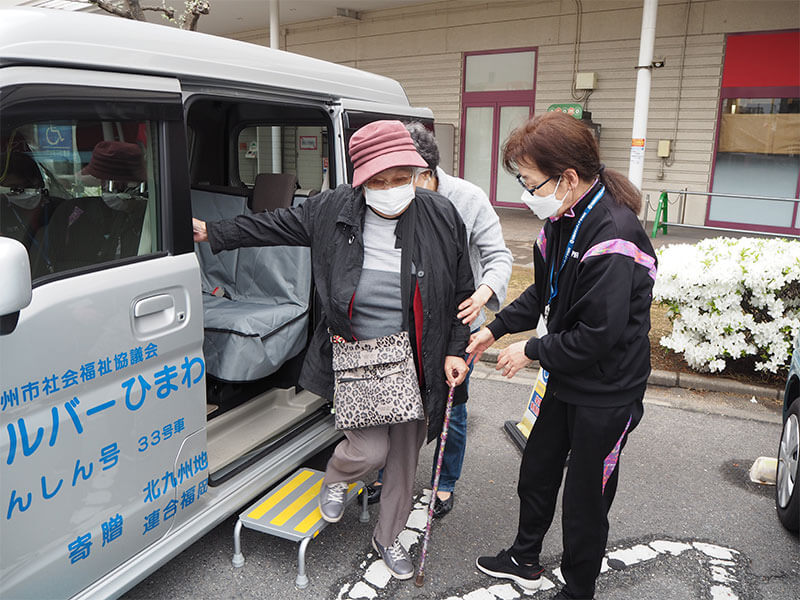 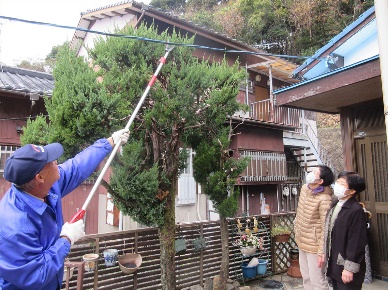 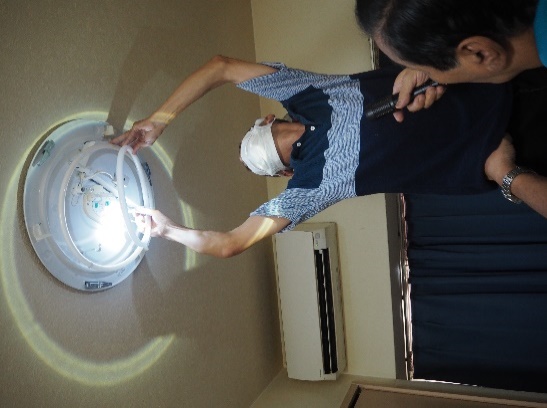 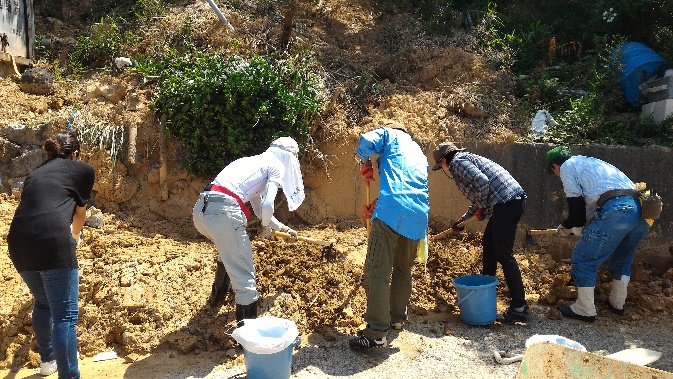 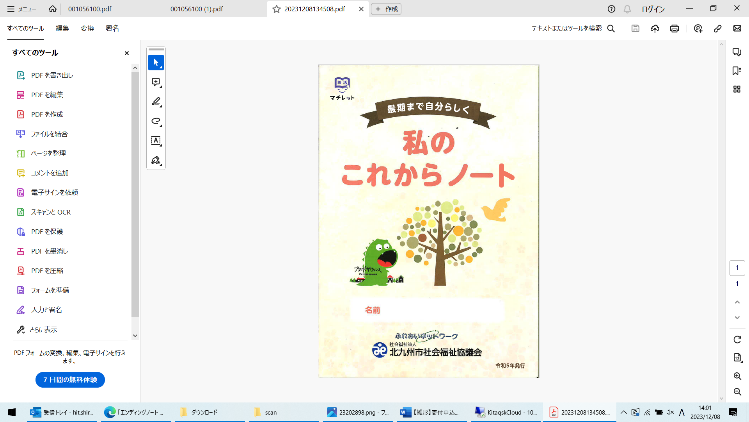 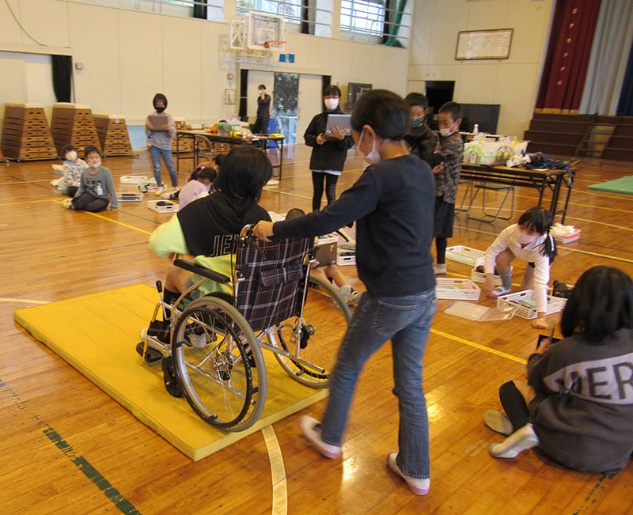 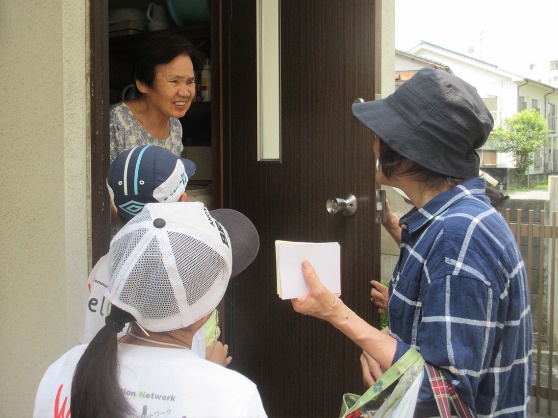 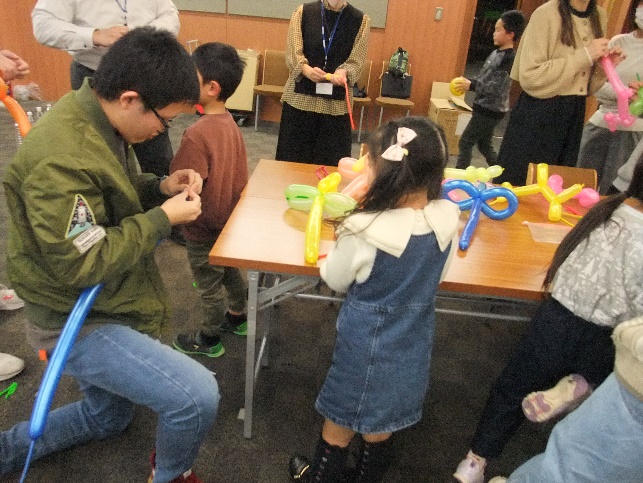 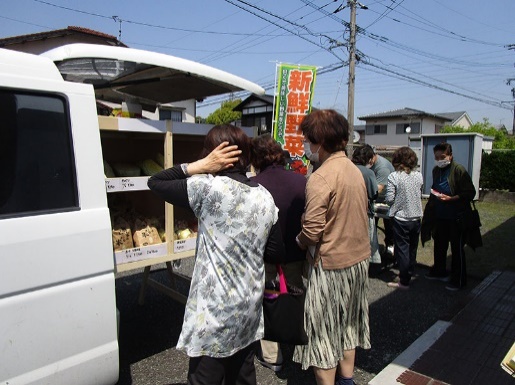 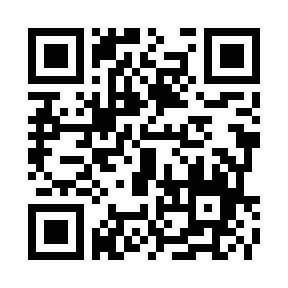 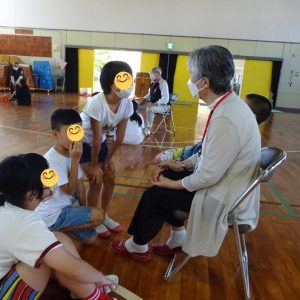 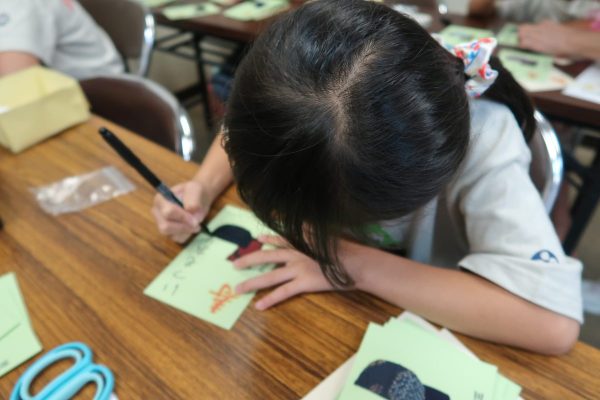 寄付金額　　　　　　　　　　　　　　　　　　　円　　　　　　　　　　　　　　　　　　　円　　　　　　　　　　　　　　　　　　　円寄付の使途（複数選択可）□子どもの福祉教育、住民による地域福祉活動、ボランティア活動支援など（社協の福祉事業全体への支援）□子ども食堂への支援（子どもの居場所づくり応援基金への寄付）□その他（　　　　　　　　　　　　　                    ）□子どもの福祉教育、住民による地域福祉活動、ボランティア活動支援など（社協の福祉事業全体への支援）□子ども食堂への支援（子どもの居場所づくり応援基金への寄付）□その他（　　　　　　　　　　　　　                    ）円円円寄付情報の公開可 ・ 不可   ※公開する情報は、寄付者のお名前や贈呈時のお写真になります。※区社協だより、ホームページ、SNS（Instagram等）への掲載となります。※香典返し寄付の場合の掲載名は、寄付者と故人様いずれかをご選択ください。※公開する情報は、寄付者のお名前や贈呈時のお写真になります。※区社協だより、ホームページ、SNS（Instagram等）への掲載となります。※香典返し寄付の場合の掲載名は、寄付者と故人様いずれかをご選択ください。香典返し寄付について故人名：　　　　　　　　　　様　　　寄付者との続柄：　　　　香典返し礼状の印刷　　□必要 　□不要　　※礼状印刷については３万円以上の寄付から対象となります。故人名：　　　　　　　　　　様　　　寄付者との続柄：　　　　香典返し礼状の印刷　　□必要 　□不要　　※礼状印刷については３万円以上の寄付から対象となります。故人名：　　　　　　　　　　様　　　寄付者との続柄：　　　　香典返し礼状の印刷　　□必要 　□不要　　※礼状印刷については３万円以上の寄付から対象となります。担当者課　員事務所長財務企画課長総務課長総務企画部長事務局長常務理事会長